                                                                   Κομοτηνή 10-1-2023                ΔΗΜΟΣ ΚΟΜΟΤΗΝΗΣ                                                                                        Αρ. Πρωτ:         Δημοτική  Κοινωφελής  Επιχείρηση                                                                            Πολιτισμού-Παιδείας-Αθλητισμού                                     Κομοτηνής  Ταχ. δ/νση : Κούλογλου 14, 69100, ΚΟΜΟΤΗΝΗ                                                                 Τηλέφωνο: 2531031022          FAX: 2531030644  E-mail: dkeppak@gmail.com                                                                      ΔΕΛΤΙΟ ΤΥΠΟΥΑπό τη ΔΚΕΠΠΑΚ ανακοινώνεται ότι ξεκινούν τα προγράμματα «Αθλητισμός για όλους» σύμφωνα με   τον παρακάτω πίνακα.Οι ενδιαφερόμενοι θα πρέπει να επικοινωνούν με τους υπεύθυνους γυμναστές προκειμένου να ενημερωθούν για το ωράριο, τις μέρες και άλλα διαδικαστικά του προγράμματος.Τέλος, όπως κάθε χρόνο, θα υπάρχει και τμήμα στο Σωφρονιστικό Κατάστημα Κομοτηνής.ΑΣΚΗΣΗ ΕΝΗΛΙΚΩΝΑΣΚΗΣΗ ΕΝΗΛΙΚΩΝΑΣΚΗΣΗ ΕΝΗΛΙΚΩΝΑΣΚΗΣΗ ΕΝΗΛΙΚΩΝΠΡΟΓΡΑΜΜΑΓΥΜΝΑΣΤΗΣ - ΤΗΛΕΦΩΝΟΧΩΡΟΣΓΥΜΝΑΣΤΙΚΗΣΓΚΡΕΠΑ ΙΩΑΝΝΑ 69732546204ο ΔΗΜΟΤΙΚΟΓΥΜΝΑΣΤΙΚΗΣΓΚΡΕΠΑ ΙΩΑΝΝΑ6973254620ΚΛΕΙΣΤΟ ΓΥΜΝΑΣΤΗΡΙΟ ΓΥΜΝΑΣΤΙΚΗΣ    ΣΙΑΜΟΡΕΛΗ ΑΝΘΗ69784482125ο ΔημοτικόΑΕΡΟΜΠΙΚΠΙΛΑΤΕΣΣΥΝΟΔΙΝΟΥ ΚΥΡΙΑΚΗ 69326208071ο ΓΥΜΝΑΣΙΟΑΣΚΗΣΗ ΓΙΑ ΟΛΟΥΣΑΣΚΗΣΗ ΓΙΑ ΟΛΟΥΣΑΣΚΗΣΗ ΓΙΑ ΟΛΟΥΣΑΣΚΗΣΗ ΓΙΑ ΟΛΟΥΣΚΟΛΥΜΒΗΣΗΠΙΠΛΙΔΟΥ ΕΛΣΑ6948518181ΚΟΛΥΜΒΗΤΗΡΙΟ ΤΕΦΑΑΚΟΛΥΜΒΗΣΗΒΟΥΖΟΥΚΙΔΟΥ ΧΡΥΣΗ6983094823ΚΟΛΥΜΒΗΤΗΡΙΟ ΤΕΦΑΑΚΟΛΥΜΒΗΣΗΠΟΛΙΤΟΥ ΕΥΑΓΓΕΛΙΑ6946536949ΚΟΛΥΜΒΗΤΗΡΙΟ ΤΕΦΑΑ ΑΣΚΗΣΗ ΚΑΙ ΥΓΕΙΑΑΣΚΗΣΗ ΚΑΙ ΥΓΕΙΑΑΣΚΗΣΗ ΚΑΙ ΥΓΕΙΑΑΣΚΗΣΗ ΚΑΙ ΥΓΕΙΑΠΡΟΓΡΑΜΜΑΓΥΜΝΑΣΤΗΣ - ΤΗΛΕΦΩΝΟΧΩΡΟΣΤΡΙΤΗ ΗΛΙΚΙΑ ΧΡΟΝΙΕΣ ΠΑΘΗΣΕΙΣΚΑΡΔΙΟΠΑΘΕΙΣ ΚΑΙ ΔΙΑΒΗΤΙΚΟΙΓΥΝΑΙΚΕΣ - ΑΝΔΡΕΣΤΣΙΡΕΜΕ  ΝΙΚΗ 69758547171Ο ΚΑΙ 2ο  ΚΑΠΗ ΑΜΕΑ ΑΣΚΗΣΗ ΣΤΟ ΝΕΡΟΣΥΛΛΟΓΟΣ ΑΓΙΟΙ ΘΕΟΔΩΡΟΙΣΥΛΛΟΓΟΣ ΔΑΔΑΑΣΚΟΥΡΟΓΙΑΝΝΗ ΠΑΝΑΓΙΩΤΑ6937032967ΚΟΛΥΜΒΗΤΗΡΙΟ ΤΕΦΑΑΠΑΙΔΙΑ – ΑΝΔΡΕΣΠΑΙΔΙΑ – ΑΝΔΡΕΣΠΑΙΔΙΑ – ΑΝΔΡΕΣΠΑΙΔΙΑ – ΑΝΔΡΕΣΑΘΛΗΜΑΓΥΜΝΑΣΤΗΣ - ΤΗΛΕΦΩΝΟΧΩΡΟΣΓΥΜΝΑΣΤΙΚΗΣΠΕΡΙΦΑΝΟΠΟΥΛΟΥ ΘΩΜΑΗ 6972866455ΠΑΙΔΙΚΟΙ ΣΤΑΘΜΟΙ - 2ο ΚΑΠΗΜΠΑΣΚΕΤ -  ΓΥΜΝΑΣΤΙΚΗΣ ΡΟΜΑ ΤΡΙΚΑΣ ΓΕΩΡΓΙΟΣ 69406066069Ο ΔΗΜ. ΣΧ. ΚΟΜΟΤΗΝΗΣ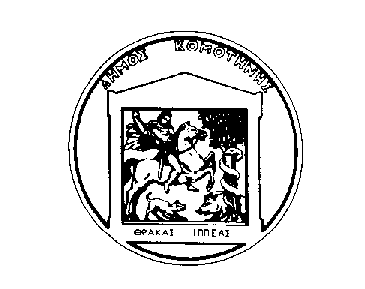 